Mensagem: ao projeto de decreto legislativo n°      que confere por comprovado merecimento ao Pastor Edson Geraldo, o título de cidadão do povo Itatibense.O Pastor Edson Geraldo nasceu na cidade de São Paulo no dia 14 de agosto de 1967, filho de Thereza Rodrigues Geraldo e Francisco Geraldo.O Pastor Edson é casado com a senhora Maria de Lourdes Saldanha de Oliveira, pai de 3 filhos Paulo Edson Saldanha Geraldo, Ronaldo Saldanha Geraldo e Luiza Saldanha, e um neto Rodrigo Souza Geraldo.Pastor Edson veio para Itatiba no dia 13 de fevereiro de 2013 juntamente com todos seus familiares, aonde após muito esforço e trabalho conseguiu construir sua casa Própria no Parque san Francisco, onde reside até o dia de hoje.Trabalhou nas empresas Kromber Schubert, Polisopro embalagens, e atualmente trabalha na empresa automotiva Cooper Stantar.Pastor Edson hoje pastoreia para honra e gloria do senhor Jesus a Igreja Remidos em Cristo, situada na rua Assad Antônio Nazar, 220 JD. Virginia, com sua sede principal localizada em Valinhos. Palácio Primeiro de Novembro 30 de julho de 2019                                  Flavio Monte                                   Vereador – DEM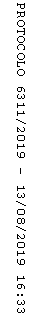 